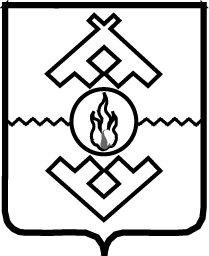 ЗАКОН НЕНЕЦКОГО АВТОНОМНОГО ОКРУГАОб отдельных вопросах предоставления земельных участков, находящихся в государственной, муниципальной собственности
либо государственная собственность на которые не разграничена,
в безвозмездное пользование на территорииНенецкого автономного округаСтатья 1В соответствии с подпунктом 7 пункта 2 статьи 39.10 Земельного кодекса Российской Федерации определить согласно Приложению к настоящему закону перечень муниципальных образований Ненецкого автономного округа, в которых земельные участки, находящиеся в государственной, муниципальной собственности либо государственная собственность на которые не разграничена, предоставляются 
в безвозмездное пользование для индивидуального жилищного строительства или ведения личного подсобного хозяйства на срок не более чем шесть лет гражданам, работающим по основному месту работы в таких муниципальных образованиях 
по специальностям, входящим в соответствии с федеральным законодательством 
в укрупнённые группы профессий, специальностей и направлений подготовки: «Здравоохранение и медицинские науки».Статья 2Земельные участки в соответствии со статьёй 1 настоящего закона предоставляются гражданам при одновременном соблюдении следующих условий:1) граждане состоят на учёте нуждающихся в предоставлении служебных жилых помещений или жилых помещений в общежитиях специализированного государственного жилищного фонда Ненецкого автономного округа;2) гражданам и членам их семей (супругу (супруге), несовершеннолетним детям) не предоставлено служебное жилое помещение или жилое помещение в общежитии специализированного государственного жилищного фонда Ненецкого автономного округа, не предоставлены иные меры государственной поддержки по улучшению жилищных условий, в том числе на условиях льготного ипотечного кредитования,
а также земельные участки на каком-либо праве с видом разрешённого использования, предусматривающим размещение жилого дома.Статья 3Настоящий закон вступает в силу по истечении десяти дней после дня его официального опубликования.г. Нарьян-Мар«5» июля 2023 года№ 416-озПриложение к закону Ненецкого автономного округа от «5» июля 2023 года № 416-оз«Об отдельных вопросах предоставления земельных участков, находящихся в государственной, муниципальной собственности либо государственная собственность на которые не разграничена, в безвозмездное пользование
на территории Ненецкого автономного округа»Перечень муниципальных образований Ненецкого автономного округа, в которых земельные участки, находящиеся в государственной, муниципальной собственности
либо государственная собственность на которые не разграничена, предоставляются в безвозмездное пользование для индивидуального жилищного строительства или ведения личного подсобного хозяйства1. Муниципальное образование «Городской округ «Город Нарьян-Мар».2. Муниципальное образование «Городское поселение «Рабочий поселок Искателей» Заполярного района Ненецкого автономного округа».3. Муниципальное образование «Сельское поселение «Поселок Амдерма» Заполярного района Ненецкого автономного округа».4. Муниципальное образование «Сельское поселение «Андегский сельсовет» Заполярного района Ненецкого автономного округа».5. Муниципальное образование «Сельское поселение «Великовисочный сельсовет» Заполярного района Ненецкого автономного округа».6. Муниципальное образование «Сельское поселение «Канинский сельсовет» Заполярного района Ненецкого автономного округа».7. Муниципальное образование «Сельское поселение «Карский сельсовет» Заполярного района Ненецкого автономного округа».8. Муниципальное образование «Сельское поселение «Колгуевский сельсовет» Заполярного района Ненецкого автономного округа».9. Муниципальное образование «Сельское поселение «Коткинский сельсовет» Заполярного района Ненецкого автономного округа».10. Муниципальное образование «Сельское поселение «Малоземельский сельсовет» Заполярного района Ненецкого автономного округа».11. Муниципальное образование «Сельское поселение «Омский сельсовет» Заполярного района Ненецкого автономного округа».12. Муниципальное образование «Сельское поселение «Пешский сельсовет» Заполярного района Ненецкого автономного округа».13. Муниципальное образование «Сельское поселение «Приморско-Куйский сельсовет» Заполярного района Ненецкого автономного округа».14. Муниципальное образование «Сельское поселение «Пустозерский сельсовет» Заполярного района Ненецкого автономного округа».15. Муниципальное образование «Сельское поселение «Тельвисочный сельсовет» Заполярного района Ненецкого автономного округа».16. Муниципальное образование «Сельское поселение «Тиманский сельсовет» Заполярного района Ненецкого автономного округа».17. Муниципальное образование «Сельское поселение «Хорей-Верский сельсовет» Заполярного района Ненецкого автономного округа».18. Муниципальное образование «Сельское поселение «Хоседа-Хардский сельсовет» Заполярного района Ненецкого автономного округа».19. Муниципальное образование «Сельское поселение «Шоинский сельсовет» Заполярного района Ненецкого автономного округа».20. Муниципальное образование «Сельское поселение «Юшарский сельсовет» Заполярного района Ненецкого автономного округа»._____________Принят Собранием депутатовНенецкого автономного округа 29 июня 2023 годаПредседатель Собрания депутатов
Ненецкого автономного округаА.И. ЛутовиновГубернатор 
Ненецкого автономного округаЮ.В. Бездудный